Что почитать ребёнку летом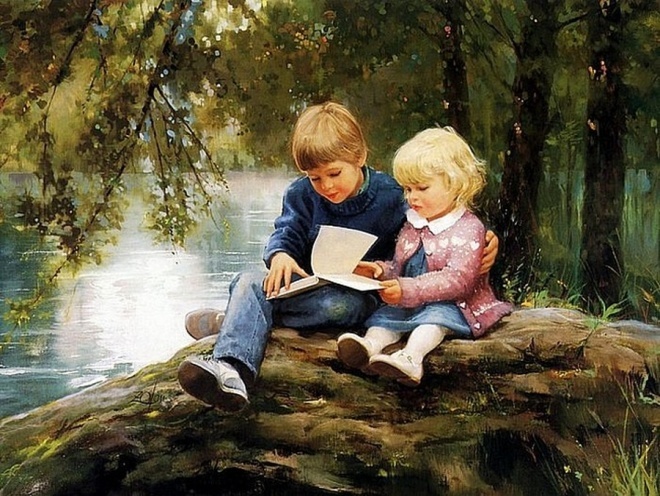 Хорошая книга может стать частью личности…На прилавках книжных магазинов сегодня можно встретить огромное количество предложений, но не всё, что в красивой и яркой обложке, будет полезно читать детям. Лучшими будут те произведения, которые отличаются не только увлекательным сюжетом, но и несут в себе определенные воспитательные идеи: учат добру, справедливости, честности.Классикой мы называем те произведения, которые неподвластны времени. Среди детской литературы также есть настоящие шедевры, которые уже прочитало не одно поколение ребят, а они по-прежнему актуальны. Наверное, это и есть лучшие книги для детей разных возрастов, потому что среди них есть «классика» для совсем маленьких, для детей постарше и для подростков. Было бы несправедливо ограничиться лишь произведениями писателей-классиков, ведь и в наше время есть немало авторов, чьи произведения заслуживают внимания – их прочтение доставит ребенку удовольствие и принесет пользу.Книги для детей до 3 летРусская литератураМалые формы фольклора: потешки, песенки, прибаутки, пестушки (такие маленькие стишки, сопровождающие жизнедеятельность ребенка: как едим, как одеваемся, как умываемся), русский фольклор и фольклор других народов мира.Русские народные сказки о животных (Колобок, Теремок, Репка, Курочка ряба, Заюшкина избушка)Васнецова Ю. Стихи, сказки, потешки с иллюстрациямиСутеев В. «Сказки и картинки».Рифмы Матушки ГусыниЧуковский К. Сказки и стихиМаршак С. Стихи, песни, загадки.Барто А. циклы стихов «Игрушки», «Младший брат», «Настенька», «Вовка – добрая душа».Чарушин Е. «Кошка», «Курочка», «Как Томка научился плавать».Мориц Ю. «Стихи».Левин В. «Глупая лошадь» (стихи).Пушкин А. «Сказки», отрывки или целиком.Стихи русских поэтов (В. Жуковский, А. Фет, В. Плещеев, Е. Баратынский, Ф. Тютчев и другие) о природе.Токмакова И. «Карусель».Ушинский К. «Сказки».Толстой Л. Басни и рассказы из «Азбуки».Гаршин В. «Лягушка-путешественница».Александрова З. «Мой Мишка», «Топотушки»Остер Г. Цикл о Котенке по имени Гав.Толстой Л. Рассказы для маленьких детей. (Здесь главное найти издание с качественными картинками, так как текста там немного совсем, основное внимание нужно уделить интонации, красоте и мелодике традиционной русской речи, изображению сельского быта).Ушинский К. Рассказы о животных, о детяхБлагинина Е. Стихи о природе, о маме, о том, как детки маме помогают.Хармс Д. «Стихи».Зарубежная литератураПоттер Б. «Ухти-Тухти», «Флопси, Мопси и Ватный хвост».Сьюз Д. «Сказки».Книги для детей от 3 до 5 летРусская литератураТолстой А. «Буратино, или золотой ключик»Аким Яков Стихи для детейБлагинина Е. Стихи для детейБарто А. Стихи и циклы стихов, например, «Вовка добрая душа»Белозеров Т. СтихиБерестов В. Любые произведения для детейВведенский А. «Дядя Боря говорит, что..» и другиеДрагунский В. «Денискины рассказы (выборочно, потому что в некоторых из них Дениска – дошкольник, а в других – даже пятиклассник, и не все они будут интересны ребёнку в одном и том же возрасте).Волков А. Цикл повестей об Изумрудном городе.Ганина М. «Тяпкин и Лёша»Гаршин В. «Лягушка-путешественница»Георгиев С. «Ёлки-палки или Фельдмаршал Пулькин», «Один мальчик, одна девочка», «Кошачье заклинание», «Пузявочки»Долинина Н. «Мой капитан», «Лембой», «Чуча», «Как тесен мир», «Мы с Сережкой близнецы», «Потерялась девочка»Дружков Ю. «Приключения Карандаша и Самоделкина»
Ежикова З. «Крот и его друзья»Житков Б. «Что я видел», «Рассказы о животных», «Про Пудю», «Как я ловил человечков», «Что бывало»Журавлева Е. «Фунтик» и другие книгиЖуковский В. «Стихи для детей»Заходер Б. «Стихи для детей»Зощенко М. «Смешные истории», рассказы о Леле и МинькеКрылов И. Басни, «Ворона и лисица» и «Мартышка и очки» в первую очередь.Иванов А. «Приключения Хомы и Суслика»Козлов С. «Трям! Здравствуйте!»Кондратьев А. Стихи для детейКорнилова Г. «Наш знакомый Бумчик»Крюкова Т. «Автомобильчик Бип»Лебедева «Как Маша поссорилась с подушкой»Левин В. «Глупая лошадь»Маршак С. «Детки в клетке»Маяковский В. «Что такое хорошо и что такое плохо»Михалков С. «Смех и слезы», «Зайка-зазнайка», «Дядя Стёпа» и другие стихиМориц Ю. Стихи для детей, «Букет котов»Мошковская Э. Стихи для детейНестайко В. «В стране солнечных зайчиков»Носов Н. первая книга о Незнайке (две другие рассчитаны на школьников), рассказы.Олейников Н. «Я послал на базар чудаков» и др.Паустовский К. «Кот-ворюга», «Барсучий нос», «Резиновая лодка», «Стальное колечко»Петрушевская Л. Детские пьесы, «Пуськи бятые», Сказки.Пляцковский М. «Приключения кузнечика Кузи», «Как утенок Крячик свою тень потерял»Прокофьева С. «Лоскутик и облако», «Остров капитанов», «Приключения желтого чемоданчика», «Астрель, принцесса сумерки», «Оставь окно открытым», «Машины сказки»Пушкин А.С. СказкиРумянцева «Про маленького поросенка Плюха»Самойлов Д. «Слонёнок пошёл учиться», «Слонёнок турист»Сапгир Г. Стихи для детейСладков Н. «Сказки леса»Собакин Т. Стихи и сказкиСтепанов В.А. стихи (на выбор)Сутеев В. «Петя и Красная шапочка» и другие сказкиТокмакова И. Стихи для детейУсачев А. «Живая книга», «Мы играли в Паповоз» и другие стихи, «Умная собачка Соня, или Правила хорошего тона для маленьких собачек»Успенский Э. «Чебурашка и Крокодил Гена», «Дядя Федор, пес и кот», «25 профессий Маши Филиппенко», «Гарантийные человечки», «Про мальчика Яшу», «Про Веру и Анфису» стихи для детейФадеева М. Смирнов А. «Приключения Петрушки»Цыферов Г. СказкиЗарубежная литератураАсбьернсен «Норвежские сказки»Балинт А. «Гном Гномыч и Изюмка»Джани Родари “Чипполино”Конопницка М. «Сиротка Марыся и гномы»Крюгер М. «Голубая бусинка», «Привет, Каролинка»Линдгрен М. «Зайчишка-Пушишка»Милн А. «Винни-Пух и все-все-все»Несбит Э. «Билли-король», «Беллинда и Белламант»Перро Ш. СказкиПино К. СказкиПоттер Б. «Сказки кошки Табиты»Туве Янсон – «Шляпа волшебника», «Опасное лето», «Мумми-троль и комета», «Зима в Мумми-доле» и др. сказки о мумми-тролях.Хогарт Энн «Мафин и его друзья»Эно Рауд «Муфта, Полботинка и Моховая борода»Книги для детей от 5 до 7 летРусская литератураАксаков С. «Аленький цветочек»Алешковский Юз «Кыш и Два портфеля», «Кыш и я в Крыму»Александрова Г. «Домовенок Кузька и волшебные вещи» (с продолжениями)Афанасьев А.СказкиБажов П. «Малахитовая шкатулка», «Уральские сказы», «Серебряное копытце»Бианки В. «Лесная газета», «Синичкин календарь»Булычев Кир «Приключения Алисы»Велтистов Е. «Приключения Электроника», «Гум-Гам», «Миллион и один день каникул»Волков А. «Волшебник Изумрудного города»Гайдар А. «Голубая чашка», «Чук и Гек»Гераскина Л. «В стране невыученных уроков»Голявкин В. «Мой добрый папа», «Арфа и бокс», «Как я сидел под партой», РассказыГор Геннадий «Мальчик»Грабовский Ян «Муха с капризами»Григорович «Гуттаперчевый мальчик»Губарев В. «Трое на острове», «В тридевятом царстве», «Королевство кривых зеркал»Давыдычев Л. «Жизнь Ивана Семенова»Данько Е. «Побежденный Карабас»Демыкина Г. «Дом на сосне»Драгунский В. «Денискины рассказы», «20 лет под кроватью», «Похитители собак»Дуров В. «Мои звери»Ермолаев Ю. «Дом отважных трусишек»Ершов П. «Конек-Горбунок»Журавлева З. «Сними панцирь»Заболоцкий «Сказка о кривом человечке», «Колотушка тук-тук-тук»Иванов С. «Бывший Булка и его дочь»Ильин М. «Сто тысяч почему»Каверин В. «Песочные часы»Катаев В. «Цветик-семицветик», «Дудочка, кувшинчик», «Волшебный рог Оберона»Коковин Е. «Динь-Даг»Константиновский М. «КОАПП»Коржиков В. «Веселое мореплавание Солнышкина»Крылов И. БасниКумма А., Рунге, С. «Вторая тайна золотого ключика»Куприн «Слон»Лагин Лазарь «Старик Хоттабыч», «Голубой человек», «Патент АВ»Ларри Ян «Необыкновенные приключения Карика и Вали»Лермонтов «Воздушный корабль»Магалиф Юрий «Жаконя», «Кот Котькин»Мамин-Сибиряк Д. «Серая шейка», «Аленушкины сказки»Маршак С. «Двенадцать месяцев», «Умные вещи»Медведев В. «Баранкин, будь человеком!»Михалков С. «Праздник непослушания»Наумов Е. «Коралловый город», «Волшебная круговерть»Некрасов А. «Приключения капитана Врунгеля»Некрасов Н. «Дед Мазай и зайцы»Нестайко В. «Единица с обманом», «Пятерка с хвостиком», «Таинственный голос за спиной», «Тореадоры из Васюковки», «Похитители ищут потерпевшего»Носов Н. «Приключения Незнайки и его друзей», «Витя Малеев», «Фантазеры»Одоевский В. «Городок в табакерке»Олеша Ю. «Три толстяка»Осеева В. «Динка», «Васек Трубачев и его товарищи»Остер Г. «38 попугаев»Пантелеев Л. «Чесное слово», «Белочка и Тамарочка», «Веселый трамвай»Пермяк Е. СказкиПерова О. «Ребята и зверята»Пивоварова «О чем думает моя голова», «Однажды Катя с Манечкой»Погодин Р. «Кирпичные острова»Погорельский А. «Черная курица, или Подземные жители»Почепцов Г. «Школьные сказки», «Страна городов», «Бюро добрых услуг»Пришвин М. «Кладовая Солнца», «Кащеева цепь»Пушкин А. «Песнь о Вещем Олеге»Раскин А. «Как папа был маленький»Розанов С. «Приключения Травки»Рубинштейн Лев «Дедушка русского флота», «В садах Лицея»Рутковский В. «Гости на метле», «Друзья из тихой заводи»Рыбаков А. «Кортик», «Бронзовая птица», «Выстрел»Саломатов А. «Наш необыкновенный Гоша»Салье М. «Сказки 1000 и одной ночи»Сотник Ю. «Как я был самостоятельным»Тихомиров О. «Зеленое Окно»Токмакова И. «Аля, Кляксич и буква А»Толстой А. «Приключения Буратино», «Боривой, Василий Шибанов, Курган и др.»Томин Ю. «Карусели над городом», «А,Б,В,Г,Д и др.», «Шел по городу волшебник»Толстой Л. «Прыжок», «Лев и собачка», рассказы и сказкиУсач Г. пьесы-сказкиЧаплина В. «Питомцы зоопарка», «Мои воспитанники»Чеповецкий Е. «Непоседа, Мякиш и Нетак»Черный А. «Дневник фокса Микки»Чехов А.П. «Каштанка»Шаров А. «Мальчик Одуванчик и три ключика», «Приключения Ежиньки и нарисованных человечков», «Звездный пастух и Ниночка», «Волшебники приходят к людям», «Дети и взрослые», «Остров Пирроу», «Повесть о десяти ошибках», «Окоем»Шварц Е. «Золушка», «Снежная королева», «Обыкновенное чудо», «Два клена»Эмден Эсфирь «Дом с волшебными окнами», «Приключения маленького актера»Ягдфельд и Гернет Н. «Катя и крокодил»Зарубежная литератураАндерсен Г. Сказки и историиБабич И. «Мои знакомые звери»Барнфорд Ш. «Невероятное путешествие»Барри Дж. «Питер Пэн и Венди»Баум Фр. «Страна Оз»Бессон Люк «Артур и минипуты»Бжехва Ян «Академия пана Кляксы»Биссет Д. «Забытый день рожденья», «Крококот», СказкиБлайтон Энид «Знаменитый утенок Тим», «Приключение Нодди»Братья Гримм СказкиВангели С. «Приключения Гугуцэ», «Голубой шалаш», «Чубо из села Туртурика»Верн Жюль «Путешествия вокруг света за 80 дней» (детское издание)Вестли А-К. «Папа, мама, 8 детей и грузовик», «Аврора из корпуса «Ц».Гауф В. СказкиГофман Э.Т. «Щелкунчик», «Прекрасное дитя», «Апельсиновая принцесса»Грэм Кеннет «Ветер в ивах»Дарелл Дж. «Зоопарк в моем багаже», «Земля шорохов», «Говорящий сверток», «Гончие Бафута»Доктор Сьюз «Слон Хортон ждет птенца»д’Эрвильи Э. «Приключения доисторического мальчика»Зальтен Ф. «Бэмби»Керн Людвиг Ежи «Фердинанд Великолепный»Киплинг Р. «Маугли», «Маленькие истории»Коллоди К. «Пиноккио»Крюс Дж. «Тим Талер, или Проданный смех», «Мой прадедушка, герои и я», «Колдун в чернильнице»Кэрролл Льюис «Алиса в стране чудес», «Алиса в Зазеркалье»Лагерлеф Сельма «Чудесное путешествие Нильса»Линдгрен Астрид «Братья Львиное Сердце», «Карлсон», «Пэппи длинный чулок»Лобату Монтейру «Орден Желтого Дятла»Лобе Мира; Ферра-Микура «Бабушка на яблоне»Лофтинг Хью «Приключения Джона Дулиттла», «Цирк Джона Дулиттла»Льюис Клайв «Хроники Нарнии»Маар Пауль «Суббастик», «7 суббот на неделе»Мало Гектор «Без семьи», «В семье», «Ромен Кальбри»Метерлинк М. «Синяя птица», «Ариана и Синяя Борода»Несбит Э. «Пятеро детей и чудище», «Феникс и Ковер», «Талисман»Пелин Елин «Ян Бибиян»Пройслер О. «Маленькие баба-яга, привидение, водяной»Распе Р.Э. «Приключения барона Мюнхгаузена»Рауд Эно «Муфта, Полботинок и Моховая Борода», «Сипсик»Родари Джанни «Приключения Чиполлино», «Торт в небе», «Путешествие «Голубой стрелы», «Джельсамино в стране лжецов»Сая Казис «Эй, прячьтесь!»Свифт Дж. «Путешествия Гулливера»Сент-Экзюпери А. «Маленький принц»Сетон-Томпсон Э. «Рассказы о животных»Стивенсон Р. «Вересковый мед»Твен Марк «Том Сойер», «Гекльберри Финн»Треверс Памела «Мери Поппинс»Фекете Иштван «Лисенок Вук»Франс Анатоль «Пчелка»Харрис Джоэль «Сказки дядюшки Римуса», «Братец Кролик и его друзья»Ходгстон Бёрнетт «Маленькая принцесса», «Маленький Лорд», «Таинственный сад»Хопп Синкен «Приключения Юна и Софуса»Эгнер Турбьерн «Люди и разбойники из Кардамона»Экхольм Ян «Тутта Карлссон Первая и единственная, Людвиг Четырнадцатый и другие»Энде Михаэль «Бесконечная книга», «Джек-пуговица», «Момо»Список составлен на основе предпочтений детей и рекомендаций детских псхологов.Учитель-логопед Дорохова О.А.